Красноярская краевая (территориальная) организация профсоюза жизнеобеспечения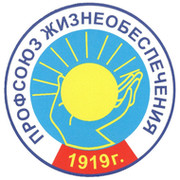 Методические рекомендацииСборник методических материалов в помощь председателю первичной профсоюзной организации (утверждены постановлением Президиума Красноярского крайкома профсоюза № 21-5 от 02.08.2021г.)2021годУважаемые коллеги!Профсоюзные организации всех уровней структуры Профсоюза
периодически в единые сроки проводят отчёты и выборы.2024 год - год следующих отчётов и выборов в первичных организациях
Профсоюза.Данное методическое пособие призвано помочь председателю
первичной организации грамотно организовать работу по подготовке
и проведению отчётно-выборного собрания и спланировать деятельность
профсоюзного комитета на новый срок полномочий.Сегодня, когда многие полномочия смещаются на локальный уровень,
роль профкома значительно возросла.В полномочия первичной профсоюзной организации входит участие
в проверках за соблюдением работодателем трудового законодательства,
представительство работников при проведении коллективных переговоров
по заключению коллективного договора, а также реализации права на
участие в управлении предприятием, в том числе вопросами оплаты труда, рассмотрении трудовых споров; вопросы охраны труда, работа с молодыми работниками, социальная и психологическая поддержка работников.Установление системы оплаты труда в организации также осуществляется с учётом мнения выборного органа
первичной профсоюзной организации.Чтобы решать эти задачи, председатель первички должен
разбираться в законодательстве, быть хорошим организатором и
психологом... Но мы прекрасно осознаём, что лидеры первичек - это, как
правило, обычные работники предприятия, на которых возложена большая ответственность.Надеемся, что сборник поможет вам построить работу так, чтобы
деятельность профсоюзной организации позитивно сказывалась на
результатах работы всего предприятия и жизни каждого члена
Профсоюза.Остается добавить, что грамотно организуя профсоюзную жизнь,
научившись работать с информацией, документами, людьми, научившись
решать социальные вопросы разной степени сложности, вы сами тоже
будете меняться: общественная работа самым позитивным образом
повлияет на ваш профессиональный и личностный рост, развитие организаторских способностей.Успехов вам на этом пути!Председатель Красноярской краевой (территориальной) организации профсоюза жизнеобеспечения                                                        Т.А. ИгнатоваГЛАВА IПОРЯДОКведения отчётно-выборного профсоюзного собрания
первичной профсоюзной организации________________________________________________________________(название предприятия)от «___»___________20__г.Общероссийского профсоюза работников жизнеобеспеченияСобрание открывает председатель первичной
профсоюзной организацииУважаемые коллеги!На учёте в профсоюзной организации:состоит	человек,присутствует	членов Профсоюза.Кворум для работы собрания имеется, поскольку на собрании присутствует более половины членов первичной профсоюзной организации. 	Какие будут предложения по открытию собрания?Поступило предложение начать работу собрания.Кто за это предложение, прошу голосовать.Кто против? Воздержался?Разрешите отчётно-выборное собрание первичной профсоюзнойорганизации __________ (наименование предприятия) объявить открытым.Для ведения собрания необходимо избрать рабочие органы: председателя, секретаря.Есть предложение поручить ведение собрания ____________(Ф.И.О.).Ведение протокола  ___________________________________(Ф.И.О.).Нет возражений? Прошу голосовать. Кто за, против, воздержался?Избранных товарищей прошу занять свои места.Далее собрание ведёт председатель собрания.Организационные вопросы собрания решены, продолжаем работу.          На повестку дня отчётно-выборного собрания выносятся следующие вопросы:Отчёт о работе профсоюзного комитета за период с 2019 по 2024 г.Отчёт контрольно - ревизионной комиссии.Выборы председателя первичной профсоюзной организации.Выборы профсоюзного комитета.Выборы контрольно- ревизионной комиссии.Выборы делегата (ов) на краевую отчетно-выборную конференцию профсоюза жизнеобеспечения (вопрос заранее согласовать с крайкомом профсоюза ).Выборы прямым делегированием члена крайкома профсоюза жизнеобеспечения (вопрос заранее согласовать с крайкомом профсоюза ).Есть ли замечания по повестке дня?Кто за то, чтобы утвердить повестку дня, прошу голосовать.Кто против? Воздержался?Повестка дня утверждается.Предлагается следующий регламент собрания:Для доклада по первому вопросу	мин.Для доклада по второму вопросу	мин.Для выступлений в прениях	мин.Собрание провести в течение	час.Будут ли замечания по регламенту и порядку ведения собрания?Кто за предложенный регламент работы, прошу голосовать.Кто против? Воздержался?Регламент работы утверждается.Слово для отчётного доклада предоставляется председателюпервичной профсоюзной организации	(Ф.И.О.).После доклада: Есть предложение заслушать отчёт контрольно - ревизионной комиссии, а затем открыть прения по отчётному докладу председателя первичной профсоюзной организации и докладу ревизионной комиссии одновременно.Будут ли другие предложения?Надо ли ставить вопрос на голосование?Предложение принимается.Слово для отчётного доклада контрольно - ревизионной комиссиипредоставляется председателю ревизионной комиссии	(Ф.И.О.)После доклада: Переходим к обсуждению докладов.Просьба - в выступлениях давать оценку работы профкома в проекте постановления собрания, которое имеется у вас на руках. (Заранее каждому участнику собрания раздать проект постановления).Слово предоставляется	(Ф.И.О.).Приготовиться	(Ф.И.О.) и т. д.Проголосовать за прекращение прений.Слово для заключения и ответов на вопросы предоставляется председателю профсоюзной организации	(Ф.И.О.).Слово для заключения и ответов предоставляется председателю контрольно - ревизионной комиссии	(Ф.И.О.).В соответствии с Уставом Профсоюза нам необходимо дать оценку работе профсоюзного комитета за отчётный период и утвердить отчёт ревизионной комиссии (работа оценивается «удовлетворительно» или «неудовлетворительно» ).В выступлениях участников собрания вносились предложения признать работу профсоюзного комитета удовлетворительной.Будут ли другие предложения?Кто за то, чтобы работу профсоюзного комитета признать удовлетворительной, прошу голосовать. Кто против? Воздержался?Постановили:	Работу профсоюзного комитета признатьудовлетворительной.Есть предложение утвердить доклад контрольно - ревизионной комиссии.Кто за данное предложение? Прошу голосовать.Кто против? Воздержался?Постановили: Доклад  контрольно - ревизионной комиссии утвердить.Слово по проекту постановления собрания предоставляется 	(Ф.И.О.).(Зачитывается проект постановления, подготовленный заранее).Есть предложение принять проект за основу. Какие будут замечания, предложения, дополнения в проект постановления?После обсуждения пунктов постановления и дополнений, замечаний, предложений ставится вопрос о голосовании за постановление в целом.Кто за то, чтобы принять постановление собрания в целом, прошу голосовать. Кто против? Воздержался?Постановили: Принять постановление собрания в целом.Переходим к следующим вопросам повестки дня. Нам необходимо избрать председателя первичной организации Профсоюза.Проводится выдвижение кандидатур. Фамилии кандидатов на должность председателя фиксируются; если больше кандидатов не выдвигается, то председательствующий предлагает подвести черту под списком (голосование). Выдвижение кандидатур прекращается. Собрание переходит к их обсуждению.Определяется форма и порядок голосования.(Если собрание принимает решение об открытом голосовании, то проводится голосование, оглашаются и заносятся в протокол собрания результаты открытого голосования. Если принимается решение о закрытом голосовании, то избирается счётная комиссия. Выдвинутые кандидатуры заносятся в список для тайного голосования, который передаётся счётной комиссии).Итог:	по результатам голосования председателем первичной профсоюзной организации	____________________(название предприятия) на срок до 2029 года избран (а) ________________________________(Ф.И.О.) при _____ «за», ________ «против», _______ «воздержавшихся».Приступаем к выборам профсоюзного комитета.Определимся по количественному составу комитета Профсоюза.В связи с тем, что  председатель первичной профсоюзной организации в соответствии с Уставом Профсоюза п.3 ст. 20 является председателем профсоюзного комитета, то количественный состав профкома избирается с учетом избранного председателя. Например, проголосовали за количественный состав профкома – 10 человек, то избрать надо 9 человек.На прошлом отчётно-выборном собрании профком был избран в количестве	чел.Есть предложение избрать профком в том же количестве. (Или увеличить при необходимости).Будут другие мнения? Голосуем за количественный состав профкома.Переходим к рассмотрению персонального состава.(Могут быть предложения с мест, могут быть предложения списком и т. д. После выдвижения кандидатур идёт их персональное обсуждение и формирование списка для открытого или тайного голосования. Если собрание принимает решение об открытом голосовании, то проводится голосование, оглашаются и заносятся в протокол собрания результаты открытого голосования, а если принимается решение о закрытом голосовании, то выдвинутые кандидатуры заносятся в список для тайного голосования, который передаётся в счётную комиссию собрания).Постановили:по результатам голосования избрать постоянно действующий руководящий выборный орган - профсоюзный комитет на срок до 2029 года в составе:5. Приступаем к выборам контрольно - ревизионной комиссии.В первую очередь необходимо определиться по количественному составу.На прошлом отчётно-выборном собрании ревизионная комиссия была избрана в количестве	чел.Есть предложение оставить комиссию в том же количестве.Будут ли другие мнения? Голосуем. Принимается.Переходим к рассмотрению персонального состава.(Могут быть предложения с мест, могут быть предложения списком. После выдвижения кандидатур идёт их персональное обсуждение и формирование списка для открытого или тайного голосования. Если собрание принимает решение об открытом голосовании, то проводится голосование, оглашаются и заносятся в протокол собрания результаты открытого голосования, а если принимается решение о закрытом голосовании, то выдвинутые кандидатуры заносятся в список для тайного голосования, который передаётся в счётную комиссию собрания).Постановили: по результатам голосования избрать контрольно -ревизионную комиссию на срок до 2029г. в составе:	Председатель контрольно-ревизионной комиссии избирается на первом заседании контрольно-ревизионной комиссии из числа членов комиссии.	На этом повестка дня исчерпана.	Председатель собрания благодарит участников, поздравляет вновь избранных.	Есть ли замечания, предложения по работе собрания?	Внимание: пункты 6 и 7  повестки дня до собрания (конференции) согласовываются с краевой организацией профсоюза жизнеобеспечения.ПОРЯДОКведения отчётно-выборной конференции первичной профсоюзной организации________________________________________________________________(название предприятия)от «___»___________20__г.	Конференцию открывает председатель первичной профсоюзной организации.На учёте в профсоюзной организации:состоит	человек,Избрано делегатов _____	человек.На конференции присутствуют ______ делегатов.(Кворум не менее 2/3 делегатов, список прилагается).Приглашены: _________________________________________________               (Ф.И.О., должность)Избирается председатель конференции.ГОЛОСУЕМ: Кто «за»__, «против»___, «воздержался»___. Принимается. Избирается секретарь конференции.ГОЛОСУЕМ: Кто «за»__, «против»___, «воздержался»___. Принимается. Председатель конференции утверждает повестку дня.ПОВЕСТКА ДНЯ          1. Отчёт о работе профсоюзного комитета за период с 2019 по 2024 г.          2. Отчёт контрольно - ревизионной комиссии.          3. Выборы председателя первичной организации профсоюза.          4. Выборы профсоюзного комитета.          5. Выборы контрольно- ревизионной комиссии.          6. Выборы делегата (ов) на краевую отчетно-выборную конференцию профсоюза жизнеобеспечения (вопрос заранее согласовать с крайкомом профсоюза).          7. Выборы прямым делегированием члена крайкома профсоюза жизнеобеспечения (вопрос заранее согласовать с крайкомом профсоюза).Есть ли замечания по повестке дня?Кто за то, чтобы утвердить повестку дня, прошу голосовать.Кто против? Воздержался?Повестка дня утверждается.Предлагается следующий регламент конференции:Для доклада по первому вопросу	мин.Для доклада по второму вопросу	мин.Для выступлений в прениях	мин.Конференцию  провести в течение	час.Будут ли замечания по регламенту и порядку ведения конференции?Кто за предложенный регламент работы, прошу голосовать.Кто против? Воздержался?Регламент работы утверждается.           1. Слово для отчётного доклада предоставляется председателюпервичной профсоюзной организации	(Ф.И.О.).После доклада: Есть предложение заслушать отчёт контрольно - ревизионной комиссии, а затем открыть прения по отчётному докладу председателя профсоюзной организации и докладу ревизионной комиссии одновременно.Будут ли другие предложения?Надо ли ставить вопрос на голосование?Предложение принимается.         2. Слово для отчётного доклада контрольно - ревизионной комиссиипредоставляется председателю ревизионной комиссии	(Ф.И.О.)После доклада: Переходим к обсуждению докладов.Просьба - в выступлениях давать оценку работы профкома в проекте постановления собрания, которое имеется у вас на руках. (Заранее каждому участнику собрания раздать проект постановления).Слово предоставляется	(Ф.И.О.). ________________________________Приготовиться	(Ф.И.О.) и т. д.Проголосовать за прекращение прений.Слово для заключения и ответов на вопросы предоставляется председателю профсоюзной организации	(Ф.И.О.).Слово для заключения и ответов предоставляется председателю контрольно - ревизионной комиссии	(Ф.И.О.).В соответствии с Уставом Профсоюза нам необходимо дать оценку работе профсоюзного комитета за отчётный период и утвердить отчёт ревизионной комиссии ( «удовлетворительно», «неудовлетворительно»).В выступлениях участников конференции вносились предложения признать работу профсоюзного комитета удовлетворительной.Будут ли другие предложения?Кто за то, чтобы работу профсоюзного комитета признать удовлетворительной, прошу голосовать. Кто против? Воздержался?Постановили:	Работу профсоюзного комитета признатьудовлетворительной.Есть предложение утвердить доклад контрольно - ревизионной комиссии.Кто за данное предложение? Прошу голосовать.Кто против? Воздержался?Постановили: Доклад  контрольно - ревизионной комиссии утвердить.Слово по проекту постановления конференции предоставляется  ___________________________________________________________(Ф.И.О.).(Зачитывается проект постановления, подготовленный заранее).Есть предложение принять проект за основу. Какие будут замечания, предложения, дополнения в проект постановления?После обсуждения пунктов постановления и дополнений, замечаний, предложений ставится вопрос о голосовании за постановление в целом.Кто за то, чтобы принять постановление конференции в целом, прошу голосовать. Кто против? Воздержался?Постановили: Принять постановление собрания в целом.          3. Переходим к следующим вопросам повестки дня. Нам необходимо избрать председателя первичной организации Профсоюза.Проводится выдвижение кандидатур. Фамилии кандидатов на должность председателя фиксируются; если больше кандидатов не выдвигается, то председательствующий предлагает подвести черту под списком (голосование). Выдвижение кандидатур прекращается. Конференция переходит к их обсуждению.Определяется форма и порядок голосования.(Если собрание принимает решение об открытом голосовании, то проводится голосование, оглашаются и заносятся в протокол собрания результаты открытого голосования. Если принимается решение о закрытом голосовании, то избирается счётная комиссия. Выдвинутые кандидатуры заносятся в список для тайного голосования, который передаётся счётной комиссии).Итог:	по результатам голосования председателем первичной профсоюзной организации	____________________(название предприятия) на срок до 2029 года избран (а) ________________________________(Ф.И.О.) при _____ «за», ________ «против», _______ «воздержавшихся».          4. Приступаем к выборам профсоюзного комитета.Определимся по количественному составу комитета Профсоюза.В связи с тем, что  председатель первичной профсоюзной организации в соответствии с Уставом Профсоюза п.3 ст. 20 является председателем профсоюзного комитета, то количественный состав профкома избирается с учетом избранного председателя. Например, проголосовали за количественный состав профкома – 10 человек, то избрать надо 9 человек.На прошлом отчётно-выборном собрании профком был избран в количестве	чел.Есть предложение избрать профком в том же количестве. (Или увеличить при необходимости).Будут другие мнения? Голосуем за количественный состав профкома.Переходим к рассмотрению персонального состава.(Могут быть предложения с мест, могут быть предложения списком и т. д. После выдвижения кандидатур идёт их персональное обсуждение и формирование списка для открытого или тайного голосования. Если конференции  принимает решение об открытом голосовании, то проводится голосование, оглашаются и заносятся в протокол конференции результаты открытого голосования, а если принимается решение о закрытом голосовании, то выдвинутые кандидатуры заносятся в список для тайного голосования, который передаётся в счётную комиссию конференции).Постановили:по результатам голосования избрать постоянно действующий руководящий выборный орган - профсоюзный комитет на срок до 2029 года в составе:5. Приступаем к выборам контрольно - ревизионной комиссии.В первую очередь необходимо определиться по количественному составу.На прошлом отчётно-выборном собрании (конференции) ревизионная комиссия была избрана в количестве_____чел.Есть предложение оставить комиссию в том же количестве.Будут ли другие мнения? Голосуем. Принимается.Переходим к рассмотрению персонального состава.(Могут быть предложения с мест, могут быть предложения списком. После выдвижения кандидатур идёт их персональное обсуждение и формирование списка для открытого или тайного голосования. Если собрание принимает решение об открытом голосовании, то проводится голосование, оглашаются и заносятся в протокол конференции  результаты открытого голосования, а если принимается решение о закрытом голосовании, то выдвинутые кандидатуры заносятся в список для тайного голосования, который передаётся в счётную комиссию конференции).Постановили: по результатам голосования избрать контрольно -ревизионную комиссию на срок до 2029г. в составе:	Председатель контрольно-ревизионной комиссии избирается на первом заседании контрольно-ревизионной комиссии из числа членов комиссии.	На этом повестка дня исчерпана.	Председатель конференции благодарит участников, поздравляет вновь избранных.	Есть ли замечания, предложения по работе конференции?	Внимание: пункты 6 и 7  повестки дня до конференции согласовываются с краевой организацией профсоюза жизнеобеспечения.ПРИМЕРНЫЙ ОБРАЗЕЦПОСТАНОВЛЕНИЕотчётно-выборного собрания профсоюзной организации(указать название предприятия)Протокол № ________ 					от «___»___________201_г.Признать работу профсоюзного комитета за отчётный период с	201	г. по	201	г. удовлетворительной (неудовлетворительной).Утвердить отчётный доклад контрольно - ревизионной комиссии.Считать главными задачами профсоюзной организации:заключение коллективного договора и контроль за его исполнением;создание благоприятных условий труда, быта и отдыха членов Профсоюза в соответствии с Уставом Профсоюза, Законом «О профессиональных союзах, их правах и гарантиях деятельности»;укрепление единства и повышение эффективности деятельности профсоюзной организации (вовлечение новых членов Профсоюза, информационная работа, создание положительного имиджа профорганизации и т. д.).            4. Усилить контроль за соблюдением Трудового Кодекса РФ, своевременной выплатой заработной платы, созданием безопасных условий труда.             5. Составить план работы по выполнению критических замечаний и предложений, высказанных на собрании.             6. Ввести в практику работы профсоюзного комитета ежегодный Публичный отчет профсоюзного комитета о проделанной работе за год.             7. Разработать план мероприятий по мотивации профсоюзного членства и вовлечению работников в Профсоюз.            8. Контроль за выполнением постановления возложить на председателя первичной профсоюзной организации (указать Ф.И.О.).Председатель профорганизации  	      	(подпись)	(Ф.РЕКОМЕНДАЦИИ К ОТЧЕТНОМУ ДОКЛАДУИнформация о состоянии профсоюзного членства в организации, анализ причин выбытия, принятые меры по организационному укреплению профсоюзной организации.Работа с молодёжью.Работа с коллективным договором.Работа по представительству и защите социально-трудовых прав членов Профсоюза. Участие выборного органа профсоюзной организации в установлении системы оплаты труда работников, регулировании трудовых отношений, в аттестации работников, осуществлении контроля за соблюдением трудового законодательства.Деятельность по охране труда и улучшению условий труда.Работа с профсоюзными кадрами и активом, их обучение, повышение квалификации.Информационная работа.Культурно-массовая работа.Рациональное расходование профсоюзных средств.РЕКОМЕНДАЦИИ К ОТЧЕТНОМУ ДОКЛАДУ КОНТРОЛЬНО-РЕВИЗИОННОЙ КОМИССИИ	• Раскрыть организационные вопросы деятельности комиссии: распределение обязанностей между членами комиссии, практику планирования и организации работы, количество и результаты проведенных ревизий в профсоюзной организации;	• Работа профкома по формирование профсоюзного бюджета и выполнение сметы доходов и расходов за отчетный период;	• Охват профсоюзным членством, наличие заявлений членов профсоюза об удержании профсоюзных взносов из заработной платы;	• Анализ правильности и своевременности уплаты членских взносов, их перечисления работодателем;	• Полноту и своевременность отчислений членских профсоюзных взносов вышестоящим профсоюзным органам;	• Соответствие расходования средств утвержденной смете;	• Состояние учета членов профсоюза и отчетности;	• Состояние делопроизводства, своевременность и правильность рассмотрения обращений членов профсоюза (писем, жалоб, заявлений);	• Состояние бухгалтерского учета (для первичных организаций с правами юридического лица);	• Целесообразность расходования средств, состояние учета и использования материальных ценностей профсоюзной организации, их сохранность и условия хранения.	Отчетный доклад контрольно-ревизионной комиссии утверждается на заседании комиссии. Члены профсоюзного комитета могут быть с ним ознакомлены.ОТЧЕТпервичной профсоюзной организацииоб итогах отчётно-выборного профсоюзного собрания__________________________________________________________( наименование первичной организации Профсоюза)«	»	20	г. (дата собрания) Кол-во членов Профсоюза, состоящих на учете	(чел.).Кол-во членов Профсоюза, участвовавшихв работе собрания	(чел.),из них: выступило	(чел.)Внесено предложений	.Работа профсоюзного комитета признана: удовлетворительной, неудовлетворительной (нужное подчеркнуть).В состав профкома избрано	(чел.)В состав ревкомиссии избрано 	(чел.)Председателем профсоюзной организации избран (а)_________________________________________________________________(фамилия, имя, отчество, должность)8. Председателем ревизионной комиссии избран (а)_________________________________________________________________(фамилия, имя, отчество, должность)Председатель организации Профсоюза_____________________ (Ф.И.О.)ЧТО ТАКОЕ ПРОФСОЮЗПлохо это или хорошо, но одна из самых постоянных вещей в жизни человека - это работа. На работе - даже если созданы нормальные условия труда - человек сталкивается с проблемами. Он может попытаться решать их самостоятельно, в одиночку. Может попытаться решить их коллективно, вступив в профсоюз.Таким образом, профсоюз - это объединение работников. Причем такое объединение, которое создается по воле самих работников для защиты их интересов. В основном тех интересов, которые возникают в процессе трудовой деятельности.Итак, с чего начать вновь избранному председателю.Организуйте передачу профсоюзных документов в соответствии с номенклатурой дел профсоюзной организации если сменился председатель, а также профсоюзных карточек, печати, оргтехники и др. Передача дел происходит в присутствии членов контрольно - ревизионной комиссии. О сдаче-приёмке составляется акт в 3-х экземплярах. Один хранится у бывшего председателя, второй - в делах профкома до следующего отчётно-выборного собрания, третий – в контрольно-ревизионной комиссии. Акт подписывается лицами, сдающими и принимающими дела, не позднее 5 дней со дня смены председателя профсоюзной организации.Сделайте ревизию всех документов, которые вам передал бывший председатель профкома.Проведите заседание профсоюзного комитета:распределите обязанности между членами профкома;составьте план работы профкома и работы постоянных комиссий.Сделайте статистический анализ численного состава (сверку учета) членов Профсоюза. Если в коллективе не все члены Профсоюза, проанализируйте причины. С учетом этого планируйте работу по вовлечению в Профсоюз.Составьте социальный паспорт предприятия, производственную структуру и утвердите профсоюзную структуру. С учётом его анализа легче планировать работу, оказывать адресную помощь и поддержку (для создания цехкомов, профгрупп).Проверьте коллективный договор: если срок его заканчивается за 2 месяца, начните работу по подготовке нового или внесению изменений и дополнений в отдельные положения колдоговора. Постоянный контроль за выполнением коллективного договора, заслушивание на совместных заседаниях администрации и профкома хода его выполнения  позволят сделать колдоговор работающим инструментом в улучшении жизни сотрудников.• Обновляйте постоянно профсоюзный уголок и информацию на Стенде.ПРАВОВАЯ ОСНОВА ДЕЯТЕЛЬНОСТИ ПРОФСОЮЗОВ• Конвенции Международной организации труда (МОТ):«О свободе ассоциаций и защите права на организацию»(№ 87, 1948 г.);«О праве на организацию и на ведение коллективных переговоров» (№ 98, 1949 г.);«О представителях трудящихся» (№ 135, 1971 г.)-и др.• Конституция РФ.«Каждый имеет право на объединение, включая право создавать профессиональные союзы для защиты своих интересов. Свобода деятельности общественных объединений гарантируется» (ст. 30).• Закон «Об общественных объединениях» (89-ФЗ, 19.05.1995 г.).• Закон «О некоммерческих организациях» (7-ФЗ, 12.01.1996 г.).• Закон «О профессиональных союзах, их правах и гарантиях деятельности» (10-ФЗ, 12.01.1996 г.в ред. от 03.07.2016 г.).•Трудовой кодекс РФ.•Устав Профсоюза.• Иные нормативные правовые акты.ТРУДОВОЙ КОДЕКС РФ И ПРАВА ПРОФСОЮЗОВ• Право представлять интересы работников в системе социального партнёрства, при реализации прав на участие в управлении организацией, рассмотрении трудовых споров работников с работодателем - ст. 29, 53.• Право на участие в коллективных переговорах с работодателем -ст. 36.• Право на защиту трудовых прав работников профессиональными союзами - ст. 370-378.• Право на получение от работодателя полной и достоверной информации, необходимой для заключения коллективного договора, контроля за их выполнением и по вопросам, затрагивающим интересы работников, в т. ч. при реорганизации или ликвидации организации и в других случаях - ст. 22, 53.•  Право на контроль за выполнением коллективного договора,соглашения - ст. 51.•   Право на осуществление контроля за соблюдением трудового законодательства и иных нормативных актов, содержащих нормы трудового права - ст. 2, 370.•   Право на обязательное участие в составе комиссии для расследования несчастного случая на производстве, в организации и порядке работы этой комиссии - ст. 229.•   Право на создание комитетов (комиссий) по охране труда напаритетной основе с работодателем - ст. 218, 365.•   Право вносить работодателю, органу управления организацией предложения по вопросам основных форм участия работников в управлении организацией и участвовать в заседаниях указанных органов при их рассмотрении - ст. 53 ч. 3.•  Право на участие в рассмотрении индивидуальных и коллективных трудовых споров - ст. 384, 399.•   Право на создание работодателем условий для осуществления деятельности профкома - ст. 32, 377.• Право на гарантии для:представителей профкома, участвующих в коллективных переговорах с работодателем, подготовке проекта коллективного договора - ст. 39;работников, привлекаемых к исполнению общественных (профсоюзных) обязанностей - ст. 170;работников, избранных в комиссии по трудовым спорам – ст. 171;работников, входящих в состав выборных коллегиальных органов профсоюзных организаций и не освобождённых от основной работы - ст. 374;гарантии на труд работникам, являвшимся членами профкома (председателю, его заместителям) - ст. 376.КТО МОЖЕТ БЫТЬ ЧЛЕНОМ ПРОФСОЮЗА(ст. 6 Устава Профсоюза)ПРАВА И ОБЯЗАННОСТИ ЧЛЕНОВ ПРОФСОЮЗАПредставительство и защиту своих трудовых, социальных и профессиональных прав и интересов. Получение бесплатной юридической помощи по вопросам, относящимся к деятельности Профсоюза.Помощь в решении индивидуального трудового спора.Содействие и защиту в решении вопросов, связанных с охранойтруда.Помощь в решении вопросов социального, пенсионного, медицинского страхования. Бесплатное обучение и повышение квалификации в сфере трудового законодательства на профсоюзных семинарах.Участие в культурно-массовых и спортивно-оздоровительных мероприятиях, организуемых Профсоюзом.Получение материальной поддержки из средств профсоюзного бюджета в сложных жизненных ситуациях.Пользование средствами профсоюзных фондов в соответствии с их положениями.•	Участвовать в работе первичной профсоюзной организации.Своевременно и в установленном порядке уплачивать членские взносы.Проявлять солидарность и участвовать в коллективных действиях Профсоюза и его организаций.Способствовать росту авторитета Профсоюза.ПРИЕМ В ПРОФСОЮЗ.ПРЕКРАЩЕНИЕ ЧЛЕНСТВА В ПРОФСОЮЗЕ• Приём работника в Профсоюз производится по личному заявлению работника, поданному в первичную профсоюзную организацию (прилагается).• Приём в Профсоюз оформляется постановлением профкома.• Члену Профсоюза заводится учетная карточка. Профсоюзный стаж исчисляется со дня подачи заявления о вступлении в Профсоюз.• Работник, вступивший в Профсоюз, подаёт заявление работодателю об удержании из заработной платы профсоюзных взносов (1 %) (прилагается).• Выход из Профсоюза осуществляется но личному заявлению, поданному в первичную профсоюзную организацию. Прекращение членства в Профсоюзе оформляется постановлением профкома. Работник, вышедший из Профсоюза, подаёт заявление работодателю о прекращении взимания профсоюзных взносов. На этом заявлении председатель профкома делает отметку о дате выхода работника из Профсоюза, указывает номер протокола заседания профкома, ставит подпись.(Бухгалтерия предприятия не должна принимать от работника заявление о прекращении взимания профсоюзных взносов без отметки профкома).• Работник, вышедший из Профсоюза, теряет право на профсоюзную защиту. Сумма уплаченных им профсоюзных взносов не возвращается. •В случае неуплаты членских профсоюзных взносов без уважительной причины в течение 3-х месяцев работник исключается из Профсоюза по решению профкома.• Работник, вышедший из Профсоюза по собственному желанию, может быть вновь принят в Профсоюз на общих основаниях.• Работник, исключенный из Профсоюза, может быть вновь принят в Профсоюз не ранее чем через год.• Профсоюзный стаж работника, вновь принятого в Профсоюз, будет исчисляться с момента повторного принятия его в Профсоюз.ПОРЯДОК УЧЕТА ЧЛЕНОВ ПРОФСОЮЗА• Учёт членов профсоюза осуществляется в первичной профсоюзной организации.• Учёт членов профсоюза ведётся в журнале и (или) учетной карточке установленного образца (прилагается).• При необходимости первичная профсоюзная организация вправе расширить в журнале (карточке) перечень персональных данных членов профсоюза данными социального характера.• Постановка на учёт новых членов профсоюза, а также членов профсоюза, прибывших из других организаций, производится председателем первичной профсоюзной организации по решению профсоюзного комитета.• Члены профсоюза, работающие по совместительству, состоят на профсоюзном учёте по основному месту работы. (Профсоюзные взносы с места работы по совместительству удерживаются при наличии заявления работника об удержании профсоюзных взносов на имя руководителя данного предприятия).• Ответственность за правильность учёта членов профсоюза, сохранность журнала (карточек) возлагается на председателя первичной профсоюзной организации.• При смене председателя первичной профсоюзной организации журнал учёта, учётные карточки передаются по акту с указанием общего количества членов профсоюза.• Ревизионная комиссия вправе проверять состояние учёта членов профсоюза, хранение учетных документов.           • Осуществляется снятие работника с профсоюзного учета.• Снятие с профсоюзного учета работника, вышедшего из Профсоюза по собственному желанию или исключенного из Профсоюза, осуществляется после принятия решения профсоюзного комитета (или собрания) о прекращении профсоюзного членства или об исключении из Профсоюза.• Датой снятия с профсоюзного учета будет являться дата решения профсоюзного комитета (собрания).• В журнале учёта (учётной карточке) делается отметка о снятии с профсоюзного учета.УЧЕТНАЯ КАРТОЧКА ЧЛЕНА ПРОФСОЮЗА  (прилагается)Фамилия	Имя	Отчество 	Г од рождения	Г од вступления в Профсоюз	Занимаемая должность ______________________________________________Участие в профсоюзной работе _______________________________________Профсоюзные награды ______________________________________________Дата постановки на профсоюзный учёт_________________________________Форма уплаты членского профсоюзного взноса _________________________Сведения об уплате взносов (по годам) ____________________________________________________________________________________________________________________________________________________________________Домашний адрес: ___________________________________________________Телефон: __________________________________________________________Адрес электронной почты ___________________________________________ Член профсоюза ________________Председатель профсоюзной организации ________________________ГЛАВА IIПЕРВИЧНАЯ ПРОФСОЮЗНАЯ ОРГАНИЗАЦИЯ.ПРОФСОЮЗНЫЕ ОРГАНЫУстав профсоюза определяет полномочия профсоюзных органов.Определяет основные направления работы первичной профсоюзной организации.Заслушивает отчёты профсоюзного комитета, контрольно-ревизионной комиссии.Утверждает смету, годовой отчет и бухгалтерский баланс.Формирует постоянные комиссии по направлениям деятельности.Избирает:председателя первичной профсоюзной организации;профсоюзный комитет;контрольно-ревизионную комиссию;делегатов на конференцию территориальной организации Профсоюза;представителя в состав межрайонной и краевой организации  Профсоюза.          • Принимает решения о реорганизации, ликвидации первичной профсоюзной организации по согласованию с крайкомом  Профсоюза.          •    Решает другие вопросы деятельности первичной профсоюзной организации.         • 	Может делегировать отдельные полномочия профсоюзному комитету.         • 	Собрание созывается профсоюзным комитетом.         •  Дата и место проведения собрания, повестка дня объявляются не менее чем за 7 дней до проведения.Созывает собрания, организует и осуществляет контроль за выполнением их решений.Представляет интересы работников при проведении коллективных переговоров, заключении и изменении коллективного договора, осуществлении контроля за его выполнением, а также при реализации права на участие в управлении организацией и рассмотрении трудовых споров.Выражает и отстаивает мнение работников в порядке, предусмотренном Трудовым кодексом Российской Федерации, законами и иными нормативными правовыми актами, коллективным договором, соглашениями, при принятии работодателем локальных нормативных актов, содержащих нормы трудового права, а также при расторжении трудового договора по инициативе работодателя и в других случаях (ТК 50 ст. прилагается).Осуществляет общественный контроль за соблюдением работодателем трудового законодательства и иных нормативных правовых актов, содержащих нормы трудового права.Организует и проводит коллективные действия работников в поддержку их требований в соответствии с законодательством.Выдвигает кандидатуры для избрания в представительные органы, органы управления организации (советы, комиссии (в том числе в комиссию по распределению стимулирующих выплат) и др.).Организует выборы и работу уполномоченного профкома по охране труда.Формирует комиссии при профкоме, организует их работу.Избирает по предложению председателя первичной профсоюзной организации заместителя (заместителей) председателя.Готовит проект сметы доходов и расходов первичной профсоюзной организации для утверждения на профсоюзном собрании до начала нового календарного года. Утверждает планы работы, номенклатуру дел, статистические отчеты, профсоюзную структуру по согласованию с вышестоящим профсоюзным органом.Утверждает казначея.Организует контроль за перечислением работодателем членских профсоюзных взносов вышестоящим профсоюзным органам,  в установленных ими размерах и сроки.Ежегодно отчитывается перед членами профсоюза, регулярно информирует их о своей деятельности, в том числе об исполнении сметы доходов и расходов первичной профсоюзной организации.Проводит работу по вовлечению работников в члены профсоюза, организует учёт членов профсоюза.Проводит информационную работу.Осуществляет молодежную политику.Осуществляет другие полномочия, делегированные собранием.Заседания профсоюзного комитета проводятся по мере необходимости, но не реже одного раза в три месяца.Руководит работой профсоюзного комитета, президиума, созывает и ведёт их заседания.Представляет интересы перед работодателем, иными органами и организациями.Организует выполнение решений собрания, профсоюзного комитета, вышестоящих профсоюзных органов, несёт персональную ответственность за их выполнение.Осуществляет контроль за порядком уплаты членских профсоюзных взносов.Определяет обязанности заместителя председателя.Организует учёт членов профсоюза.Организует оформление, учёт, сохранность документов первичной профсоюзной организации.Осуществляет другие полномочия, делегированные профсоюзным комитетом.Осуществляет контроль:за исполнением сметы профсоюзного бюджета;ведением документов первичной профсоюзной организации.	•  Контрольно - ревизионная комиссия подотчётна собранию.	• Члены контрольно-ревизионной комиссии не могут входить в состав профкома.ПОСТОЯННЫЕ КОМИССИИ ПРОФКОМА	Для организации работы в первичной профсоюзной организации при профкоме создаются комиссии. Возглавляют комиссии члены профсоюзного комитета.	Это один из возможных вариантов распределения обязанностей (руководство комиссией) между членами профкома. Наличие комиссий зависит от количества членов профсоюза в организации.•  вовлечение работников в Профсоюз;• учёт членов профсоюза (ведение учётных карточек, списков, социального паспорта коллектива);• подготовку собраний, заседаний профкома и контроль за выполнением их решений;•подготовку и проведение профсоюзных акций, обеспечение участияв них;• обучение профактива, членов профсоюза;• подготовку наградных материалов;• ведение документации профсоюзной организации.• участие в подготовке проекта коллективного договора;• подготовку собрания работников учреждения по утверждению коллективного договора;• контроль за выполнением коллективного договора;• изучение и учёт интересов членов профсоюза в вопросах предоставления отпусков, условий труда и других социально-трудовых вопросов. Подготовку вопросов на заседание профкома;• контроль выполнения норм трудового законодательства в вопросах оплаты труда, охраны труда, предоставления отпуска.• организацию подписки на профсоюзные газеты;• оформление и обновление профсоюзного уголка;•  подготовку публикаций в СМИ;•  выпуск профсоюзных информационных листков;•  доведение информационных бюллетеней до членов профсоюза.• способствует созданию молодежного совета в организации;содействие адаптации молодых специалистов в образовательных организациях;• содействие росту профессионализма;• вовлечение молодёжи в общественную работу;•  участие членов профсоюза в молодёжных форумах и т.п.• обучение молодежи по программе учебного центра профсоюзов.•  контроль за выполнением коллективного договора в части условий труда, техники безопасности;•  контроль за выполнением охранных мероприятий;•  участие в рассмотрении несчастных случаев на производстве;•  участие в разработке и осуществлении мероприятий по предотвращению заболеваний работников;•  контроль за использованием средств обязательного страхования работников работодателем от несчастных случаев на производстве;•  контроль за обеспечением прохождения бесплатных медицинских осмотров;•  участие в работе комиссии по спецоценке, установлении доплат по результатам спецоценки.•  организацию праздничных мероприятий для членов профсоюза;•  участие в районных (городских, краевых) смотрах-конкурсах, фестивалях художественного творчества, выставках;• организацию чествования ветеранов труда, юбиляров;•  участие в организации отдыха и оздоровления работников и членов их семей;• участие в организации спортивных праздников, соревнований, спартакиад;• привлечение работников к занятиям в спортивных секциях, кружках;• содействие прохождению работниками обязательной диспансеризации.ПРИМЕРНАЯ ТЕМАТИКА ПРОФСОЮЗНЫХ СОБРАНИЙО работе профсоюзного комитета за	год (ежегодно).О ходе выполнения коллективного договора и соглашения по охране труда.О совместной работе администрации и профсоюзного комитета по созданию в коллективе благоприятных условий труда и укрепления здоровья членов профсоюза.О результатах работы профкома по защите трудовых прав работников.О рациональном использовании рабочего времени, соблюдении режима труда и отдыха.Об организации (о подведении итогов) смотра (конкурса, фестиваля)...Об обсуждении проекта... (положения, нормативного акта).О проекте коллективного договора.О принятии плана работы на ____ год.Об утверждении сметы ППО на  ___ год.Об утверждении исполнения сметы по доходам и расходам за__ год.ПРИМЕРНАЯ ТЕМАТИКА ЗАСЕДАНИЙ ПРОФКОМАО проведении профсоюзного собрания (утверждается дата проведения, повестка дня).О распределении обязанностей между членами профкома и создании комиссий профкома.О рассмотрении заявлений работников о вступлении в Профсоюз.О плане работы профкома на	год.Об участии в профсоюзных акциях.О подготовке проекта коллективного договора.О проведении (результатах) проверки соблюдения трудового законодательства (в вопросах оплаты труда, рабочего времени и времени отдыха, приёма и увольнения, охраны труда и др.).О проекте сметы профсоюзного бюджета на  _____ год. О мотивированном мнении профкома по проекту приказа руководителя о расторжении трудового договора с членом профсоюза (Ф.И.О., должность) по п. 5 ст. 81 ТК РФ. О рассмотрении проекта приказа руководителя об утверждении локального нормативного акта «…», содержащего нормы трудового права.О ходе выполнения соглашения по охране труда.О состоянии учёта членов профсоюза.Об уплате членских профсоюзных взносов.О работе уполномоченного по охране труда.О работе комиссий профкома.О состоянии профсоюзного членства.О расходовании профсоюзных средств.Об утверждении отчёта о работе (публичного отчёта).О выделении средств профсоюзного бюджета для проведения ... (наименование мероприятия).О представлении к награждению профсоюзными наградами членов профсоюза.Об участии в профессиональных конкурсах.ПРИМЕРНЫЙ ПЛАН РАБОТЫ ПРОФСОЮЗНОГО КОМИТЕТАСентябрь• Принять участие в проведении Дня знаний (поздравить молодых специалистов, юбиляров и работников, у которых произошли знаменательные события, дети пошли в школу и т.п.).• Провести сверку учёта членов профсоюза.• Проверить своевременность и правильность заключения дополнительных соглашений к трудовым договорам в случаях изменения условий трудового договора.• Согласовать инструкции по охране труда.• Оформить профсоюзный уголок.• Провести заседание профкома, дать мотивированное мнение по проектам локальных нормативных актов:- Правил внутреннего трудового распорядка;Положения о порядке и условиях установления стимулирующих выплат;Положения о премировании, об оказании материальной помощи;Положения о комиссии по трудовым спорам;Перечня профессий и должностей работников, занятых на работах с вредными условиями и (или) опасными условиями труда, для предоставления им доплаты.	• Соглашение по финансированию мероприятий по охране труда и план мероприятий по охране труда.	•  Составить перечень праздничных, юбилейных дат членов профсоюза.•  Осуществить приём молодых работников в Профсоюз.Октябрь• Совместно с администрацией провести мероприятия, посвящённые Дню пожилого человека.• Принять участие в Дне коллективных действий 7 октября и других мероприятиях, организуемых вышестоящей организацией Профсоюза.• Проверить инструкции по охране труда и технике безопасности, факт ознакомления работников с документами.• Совместно с комиссией по охране труда организовать проверку подготовки предприятия  к работе в зимних условиях.Ноябрь• Провести заседание профкома «О результатах проверки ведения личных дел и трудовых книжек работающих».• Провести профсоюзное собрание.• Утвердить на общем собрании коллектива «Коллективный договор на __-___ 	гг. (если принимается новый коллективный договор).• Оформить подписку на газету «Солидарность» на первое полугодие очередного года.• Принять участие в районном конкурсе.•  На контроле:•  Своевременность и условия прохождения медицинских осмотров.Декабрь          • Предоставить в вышестоящую организацию Профсоюза статистический отчёт .• Инициировать проведение собрания трудового коллектива о выполнении коллективного договора и Соглашения по охране труда.• Заключить соглашение с администрацией учреждения о проведении мероприятий по охране труда на следующий год.• Составить и утвердить смету расходования профсоюзных средств на следующий год.•  Согласовать график отпусков на новый календарный год.Январь• Подготовить и разместить в профсоюзном уголке  Публичный отчёт о работе профсоюзного комитета за прошедший календарный год. • Предоставить в крайком профсоюза статотчет за прошедший год.Утвердить исполнение сметы за прошлый год.Февраль• Подготовить совместно с администрацией отчёт о ходе выполнения соглашения по охране труда.• Подготовить поздравление ко Дню защитника Отечества.• Осуществить контроль за выплатой доплат за сверхурочную работу, работу в праздничные дни, в ночное время.• Провести анализ работы с заявлениями и обращениями членов профсоюза и рассмотреть вопрос на заседании профкома.Март• Праздничное мероприятие, посвященное 8 Марта и Дню работников бытового обслуживания и  жилищно-коммунального хозяйства.• Совместно с уполномоченным по охране труда проверить и обследовать техническое состояние здания, кабинетов, мастерских, цехов, оборудования на соответствие нормам и правилам  техники безопасности по охране труда.Апрель• Участие в мероприятиях, посвящённых Всемирному дню охраныТруда (28 апреля).• Уточнить списки работников и их детей на организацию летнего отдыха.Май• Принять участие в первомайских мероприятиях.• Организовать поздравление с праздником 9 Мая.•  Уточнить график отпусков.• На профсоюзном собрании или расширенном заседании профкома подвести итоги работы предприятия в зимний период.• Подготовить материалы для награждения лучших профсоюзных активистов (постоянно).Июнь - август• Осуществлять контроль за своевременной выплатой отпускных работникам.• Провести проверку состояния профсоюзных документов: учётных карточек.• Привести в порядок делопроизводство профсоюзной организации.•  Проверить состояние охраны труда в цехах, участках  и т.п..• Оказать содействие администрации в организации работы по подготовке предприятия  к новому отопительному сезону. •  На контроле:• Организация и прохождение периодических медицинских осмотров.В плане работы, рекомендуется определить членов профкома, ответственных за проведение различных мероприятий, и конкретные сроки их проведения.План может составляться на календарный год.Председатель ППО  	      	(подпись)	(Ф.И.О.)ПРИМЕРНАЯ НОМЕНКЛАТУРА ДЕЛ
ПЕРВИЧНОЙ ПРОФСОЮЗНОЙ ОРГАНИЗАЦИИГЛАВА IIIКАК ПРОВЕСТИ ЗАСЕДАНИЕ ПРОФКОМАОпределить повестку дня, назначить дату проведения заседания.Собрать необходимый материал, подготовить информацию по вопросам повестки дня.Подготовить проекты постановлений.Пригласить (по необходимости) на заседание представителей администрации учреждения, председателя ревизионной комиссии, членов комиссий профкома, других специалистов.Подготовить место проведения заседания.Провести заседание профкома.Принять постановления и, в случае необходимости, окончательно их доработать после заседания.Оформить протокол, довести принятое постановление до членов Профсоюза.Обеспечить исполнение постановления.	1. Как часто проводятся заседания?Заседания проводятся по мере необходимости, но не реже одного раза в три месяца (п. 27 ст. 26 Устава Профсоюза).	2. Какие вопросы обсуждаются на заседании?Основные вопросы заседаний профкома определяются при планировании работы профкома. Примерные вопросы повестки дня приведены в главе II.	3. Когда, в какое время проводится заседание профкома?Профсоюзный комитет - это постоянно работающий коллегиальный орган, поэтому наиболее целесообразно установить постоянный день, время и место для проведения профсоюзных мероприятий, в том числе и заседания профкома.Комфорт, наличие технических средств в помещении - это немаловажно! А ещё желательно, чтобы в помещении, где проводится заседание, присутствовали атрибуты и символика Общероссийского Профсоюза жизнеобеспечения.	4. Какова очередность рассмотрения вопросов повестки дня?При формировании повестки дня выносятся на обсуждение как плановые вопросы, так и оперативные. При формировании повестки дня следует первыми ставить те вопросы, по которым есть приглашенные. Остальные вопросы располагаются от более сложных к более простым.5. Кто может быть приглашён на заседание?На заседание профкома могут быть приглашены представители администрации, представители вышестоящего профсоюзного органа, ответственные за охрану труда, члены комиссий профкома, члены контрольно-ревизионной комиссии и др. При этом председатель ревкомиссии участвует в работе профкома с правом совещательного голоса.          6. Какие материалы готовятся к заседанию профкома?Должны быть подготовлены:Повестка дня.Информация (выступления, справки) по вопросам повестки дня. Проекты постановлений.           7. Требования к оформлению протокола Заседание профсоюзного комитета протоколируется.Ведение и последующее оформление протокола, как правило, осуществляет член профкома, возглавляющий организационно-массовую комиссию профкома.Протокол должен отвечать требованиям полноты и достоверности информации, отражать ход обсуждения вопросов. В протоколе указываются:- дата, время и место проведения заседания;- номер протокола;- количество избранных членов профкома;- факт присутствия членов профкома (в алфавитном порядке) с подписями; список приглашенных;Ф.И.О. председательствующего (как правило, это председатель профкома);повестка дня.В протокол по каждому вопросу в последовательности, установленной в повестке дня, включаются:	- тексты доклада (информации), выступлений с указанием фамилии, инициалов, должности выступающего;	- вопросы и ответы на них;	- принятое постановление с указанием результатов голосования («за», «против», «воздержался»). В целом текст протокола по каждому вопросу строится по схеме:Если Вопрос не требовал дополнений и разъяснений или принимался без обсуждения, раздел протокола «Выступили» не оформляется.При оформлении протокола важно учитывать, что:- каждый вопрос повестки дня начинается с предлога «о», «об»;- содержание докладов и выступлений излагается непосредственно в тексте протокола или прилагается к нему (в последнем случае делается в тексте сноска «текст доклада (выступления) прилагается»);изложение содержания выступлений осуществляется от третьего лица единственного числа («предложил», «подчеркнул», «ответил»). Протокол, как правило, оформляется в сроки, установленные в регламенте, но не более чем через 5 дней после заседания.Председатель профсоюзной организации подписывает протоколы и является ответственным за наличие, содержание и хранение протоколов.Контрольно-ревизионная комиссия профсоюзной организации проверяет наличие и оформление протоколов.8. Содержание постановления комитетаПостановление выборного профсоюзного органа должно иметь заголовок, дату принятия и номер (протокольный номер, включающий порядковый номер заседания профсоюзного органа и порядковый номер рассмотрения вопроса на заседании. Например, 5-2).Текст постановления должен состоять из двух частей. В первой, констатирующей части, указывается обоснование или основание составления документа. Во второй, постановляющей части, излагаются выводы, предложения, решения, распоряжения или просьбы.Содержание постановления формулируется в его заголовке, помещаемом перед текстом. Он должен быть максимально коротким и точным. Сокращение слов в нём не допускается.Принимаемое постановление должно быть нацелено на решение рассматриваемой проблемы, содержать конкретные меры и сроки с указанием ответственных лиц. Оно должно носить деловой характер.Например, профсоюзный комитет рассмотрел вопрос «О нарушении сроков выплаты заработной платы работникам» и принял решение следующего содержания:В течение 2-х дней от имени профсоюзного комитета направить директору требование устранения задержки заработной платы (ответственный - председатель профсоюзной организации Петров Л.П.).Подготовить текст уведомления в комитет территориальной (районной) организации Профсоюза о факте нарушения ТК РФ (ответственный - член профкома Смирнов В.В.).В данном случае постановление отличают конкретные сроки, наличие ответственных лиц за каждый пункт постановления, а потому обеспечивает эффективность самого заседания профсоюзного комитета и возможность контроля за выполнением решения.В малочисленных первичных профсоюзных организациях, чаще всего, отдельное постановление не принимается, а текст постановления фиксируется непосредственно в протоколе, который также подписывается председателем профсоюзной организации. В таких случаях профсоюзный комитет в текущей работе использует выписки из протокола.9. Как оформить выписку из протоколаВыписка из протокола оформляется по отдельному вопросу повестки дня.Выписка подписывается председателем первичной профсоюзной организации.СОЦИАЛЬНЫЙ ПАСПОРТ КОЛЛЕКТИВА(образец)Наименование организации:__________________________________1. Количественные показатели (человек)Всего работников из них:административно-управленческого персонала в том числе членов Профсоюзавспомогательного персоналав том числе членов Профсоюзаработников-инвалидовв том числе членов Профсоюза2. Качественные показателиработники имеют образование: высшеебакалавриатсредне-специальноесреднееколичество работников, обучающихся заочно в том числе получают второе образованиеколичество молодых специалистов (до 3-х лет работы на предприятии)количество молодых работников в возрасте до 35 летколичество мужчинколичество женщинвсего работающих пенсионеровколичество неработающих пенсионеров - членов Профсоюза3. Всего работников, имеющих детейв возрасте до 7 летв том числе посещают дошкольные учрежденияв возрасте от 7 до 15 летдетей-инвалидов4. Количество приёмных семейв них детей5. Количество работников, нуждающихся в улучшении жилищных условийв том числе улучшили жилищные условия по различным программам6. Количество работников, имеющих награды (всего) в том числе:«Почётный работник»  «Заслуженный работник Красноярского края»Почётные грамоты Российской Федерации и ЖКХ, федерального, краевого, районного значения.7. Количество работников, имеющих профсоюзные награды в том числеПочетные грамоты ФНПР, ЦК профсоюза, краевого комитета Почётные грамоты ФПКК Другие профсоюзные награды8.  Количество работников, имеющих вредные и опасные условия труда9. Дополнительные сведения10. Количество работников, принимавших участие в исполнении интернационального долга.Примечание:Социальный паспорт заполняется в каждом коллективе.Один экземпляр хранится в первичной профсоюзной организации. По состоянию на 1 октября ежегодно данные в паспорте уточняются и вносятся изменения.Руководитель коллектива	Председатель первичнойпрофсоюзной организации______________________			________________________ОБРАЗЕЦзаявления о вступлении в ПрофсоюзПредседателю первичной  профсоюзной организации(наименование организации)					от __________________________________                                                                              (Ф.И.О. полностью)ЗАЯВЛЕНИЕ(примерная форма)Я, ______________________________________________________________________________________________________________________________________________________________________________________________(указывается Ф.И.О.)прошу принять меня в члены Общероссийского Профсоюза работников жизнеобеспечения. Обязуюсь выполнять Устав Профсоюза, уплачивать членские профсоюзные взносы и принимать участие в деятельности организации Профсоюза.В соответствии с Трудовым кодексом РФ и Федеральным законом «О персональных данных» и с целью представительства и защиты моих социально-трудовых прав и профессиональных интересов, организации профсоюзного учёта даю согласие на обработку моих персональных данных (Ф.И.О., год и дата рождения, образование, профессия, семейное положение и заработная плата) на весь период моего членства в Общероссийском Профсоюзе жизнеобеспечения._____________________				________________________		(дата)  						(Ф.И.О., подпись)ОБРАЗЕЦзаявления об удержании профсоюзных взносовРуководителю (наименование организации)______________________________Ф.И.О. руководителя					      от______________________________					      _________________________________					                  (Ф.И.О. члена профсоюза)ЗАЯВЛЕНИЕНа основании ст. 28 Федерального закона «О профессиональных союзах, их правах и гарантиях деятельности» и ст. 377 Трудового кодекса РФ прошу ежемесячно удерживать из моей зарплаты членские профсоюзные взносы в размере 1 % и перечислять их на счёт организации Профсоюза.Дата «___» ___________ 202__г.           Подпись __________/_________/										   (Ф.И.О.)ОБРАЗЕЦ оформления протокола профсоюзного собранияПервичная профсоюзная организация	(наименование организации)ПРОФСОЮЗНОЕ СОБРАНИЕ
ПРОТОКОЛ № _____ от  ______________	(дата, время проведения) (место проведения) (№ протокола)	Открывает собрание председатель ППО: Ф.И.О.На учёте в профсоюзной организации состоит	членов профсоюза.На собрании присутствует	членов профсоюза (кворум 50% членов ППО + 1 чел.).(Список прилагается).Приглашены:	(фамилия, инициалы, должность)Избирается председатель и секретарь собрания. Голосование.Председательствующий: Ф.И.О., должность.Секретарь: Ф.И.О., должность.Председатель собрания предлагает утвердить повестку дня. Голосование.ПОВЕСТКА ДНЯ1. ________________________________________________________________2. ________________________________________________________________СЛУШАЛИ: (Ф.И.О. докладчика, должность, содержание доклада (информации)).ВЫСТУПИЛИ: (Ф.И.О. выступающего, должность, содержание выступления).ПОСТАНОВИЛИ: (решение по данному вопросу либо прилагается текст постановления).ГОЛОСОВАЛИ: «за»	, «против»	, «воздержались»	.СЛУШАЛИ:ВЫСТУПИЛИ:ПОСТАНОВИЛИ:ГОЛОСОВАЛИ: «за»	, «против»	, «воздержались»	.ПредседательПрофсоюзного собрания  		(подпись)	(Ф.И.О.)Секретарь  		(подпись)	(Ф.И.О.)									ОБРАЗЕЦ 									оформления протокола 									профсоюзной 											конференцииПервичная профсоюзная организация	(наименование организации)ПРОФСОЮЗНАЯ КОНФЕРЕНЦИЯПРОТОКОЛ № _____ от  ______________(дата, время проведения) (место проведения)Открывает конференцию председатель ППО. На учете в профсоюзной организации состоит ______ чел.Избрано делегатов ______ чел.На конференции присутствует  ____  (кворум не менее 2/3 делегатов, список делегатов прилагается).Приглашены  ______________________________________________________(Ф.И.О., должность)Избирается председатель и секретарь конференции. Голосование.Председатель конференции __________________________________________(Ф.И.О., должность)Секретарь  _________________________________________________________(Ф.И.О., должность)Председатель конференции предлагает утвердить повестку дня. Голосование.ПОВЕСТКА ДНЯ1.2. 3.ГОЛОСОВАЛИ: «за»	, «против»	, «воздержались»	.	1. СЛУШАЛИ: (Ф.И.О. докладчика, краткое содержание доклада, доклад прилагается).	ВЫСТУПИЛИ:  (Ф.И.О. выступающего, должность, содержание выступления).	ПОСТАНОВИЛИ: (принимается решение, либо текст постановления прилагается).ГОЛОСОВАЛИ: «за»	, «против»	, «воздержались»	.2. СЛУШАЛИ:	     ВЫСТУПИЛИ:	     ПОСТАНОВИЛИ:               ГОЛОСОВАЛИ:	По каждому вопросу повестки дня принимается отдельное постановление.ПредседательПрофсоюзной конференции   	 	(подпись)	(Ф.И.О.)Секретарь  		(подпись)	(Ф.И.О.)ОБРАЗЕЦ оформления протокола заседания профкомаПервичная профсоюзная организация __________________________________(наименование профсоюзной организации)ПРОФСОЮЗНЫЙ КОМИТЕТ ПРОТОКОЛ № _____ от ___________(дата, время проведения) (место проведения) ( № протокола)Избрано в состав профкома	чел.Присутствовали на заседании	чел. (Список прилагается, кворум не менее половины от общего количества членов профкома ).Приглашены:		(фамилия, инициалы, должность)Председательствующий: Ф.И.О., должность.Секретарь: Ф.И.О., должность.ПОВЕСТКА ДНЯ:1. ________________________________________________________________2. ________________________________________________________________СЛУШАЛИ: (Ф.И.О. докладчика, должность, содержание доклада (информации).ВЫСТУПИЛИ: (Ф.И.О. выступившего, должность, содержание выступления).ПОСТАНОВИЛИ: (решение по данному вопросу).ГОЛОСОВАЛИ: «за»	, «против»	, «воздержались»	.СЛУШАЛИ:ВЫСТУПИЛИ:ПОСТАНОВИЛИ:ГОЛОСОВАЛИ: «за»	, «против»	, «воздержались»	.Председатель профсоюзной организации  ____________    ___________________                                                      (подпись)               (Ф.И.О.)ОБРАЗЕЦ оформления выписки из протокола заседания профкомаПрофсоюз работников жизнеобеспеченияПервичная профсоюзная организация	(наименование профсоюзной организации)ПРОФСОЮЗНЫЙ КОМИТЕТВЫПИСКАиз протокола  заседания профсоюзного комитетаот    «____» _________________ 20 __ г. №Избрано в состав профкома	чел.Присутствовали на заседании 	чел. (Список прилагается).Председательствующий:СЛУШАЛИ: председателя первичной профсоюзной организации (Ф.И.О.) о (вопрос, по которому оформляется выписка из протокола).ПОСТАНОВИЛИ:ГОЛОСОВАЛИ: «за»____, «против» _______, «воздержались»______.Председательпрофсоюзной организации	(подпись)	(Ф.И.О.)УЧАСТИЕ РАБОТНИКОВ В УПРАВЛЕНИИ ОРГАНИЗАЦИЕЙВ соответствии со ст. 27 Трудового Кодекса РФ участие работников и их представителей - профессиональных союзов - в управлении организацией является одной из форм социального партнёрства.Право на участие работников в управлении организацией и его основные формы закреплены в главе 8 Трудового кодекса.В соответствии со ст. 8 Трудового Кодекса РФ локальные нормативные акты, принимаемые работодателем, согласовываются с представительным органом работников.Нормы локальных нормативных актов, ухудшающие положения работников по сравнению с установленным трудовым законодательством и иными нормативными правовыми актами, содержащими нормы трудового права, а также локальные нормативные акты, принятые без учёта мнения представительного органа работников, не подлежат применению. В таких случаях применяются трудовое законодательство и иные нормативные правовые акты, содержащие нормы трудового права, коллективный договор, Соглашения.СОЦИАЛЬНОЕ ПАРТНЕРСТВО В ОРГАНИЗАЦИИРазвитие социального партнёрства, коллективно-договорного регулирования социально-трудовых отношений - одно из основных направлений деятельности профсоюзных органов.Коллективный договор - правовой акт, регулирующий социально-трудовые отношения в организации, заключаемый на срок не более 3-х лет.Инициатором заключения коллективного договора, как правило, выступает профком.Действие коллективного договора распространяется на всех работников организации.Если первичная профсоюзная организация объединяет менее половины работников организации, то на общем собрании коллектива необходимо принять решение о делегировании полномочий по представлению интересов работников первичной профсоюзной организацией.ПРОЦЕДУРА ЗАКЛЮЧЕНИЯ КОЛЛЕКТИВНОГО ДОГОВОРАПринятие на профкоме решения о необходимости заключения коллективного договора.Направление уведомления работодателю о начале переговоров ст. 37 ТК РФ.Создание постоянно действующей комиссии по ведению коллективных переговоров, подготовке проекта, заключению и организации контроля за выполнением коллективного договора (приказ директора предприятия с участием членов профкома) ст. 36 ТК РФ.Разработка проекта коллективного договора с использованием макета коллективного договора, разработанного краевой (территориальной) организацией Профсоюза.Обсуждение и рассмотрение проекта коллективного договора на заседании комиссии и в коллективе.Доработка комиссией проекта коллективного договора с учётом предложений, поступивших в ходе обсуждения.Утверждение согласованного проекта коллективного договора общим собранием работников и его подписание (либо комиссией  ст. 43 ТК).Направление работодателем в течение 7 дней коллективного договора в регистрирующий орган для проведения уведомительной регистрации.В соответствии со ст.22 Трудового Кодекса РФ работодатель обязан ознакомить работников под роспись с принятым коллективным договором.РОЛЬ ПРОФКОМА В ЗАЩИТЕ ПРАВ ЧЛЕНОВ ПРОФСОЮЗА НА ОХРАНУ ТРУДАСодействие созданию в учреждении здоровых и безопасных условий труда, соответствующих требованиям норм, правил и инструкций по охране труда.Разработка и подписание коллективного договора (раздел «Охрана труда» и соглашения по улучшению условий труда).Участие в разработке Положения об охране труда и согласование должностных инструкций по охране труда руководителей и специалистов.Осуществление контроля за выполнением работодателем требований охраны труда на рабочих местах.Участие в разработке перспективных и текущих планов работы по охране труда, инструкций по обеспечению безопасности.Контроль за выполнением соглашения по улучшению условий охраны труда.Разъяснение, информирование и консультации по вопросам охраны труда среди работников.Содействие организации обучения специалистов, уполномоченного профкома по охране труда.Содействие в соблюдении предусмотренных законодательством условий прохождения медосмотров, обеспечение средствами индивидуальной защиты и сертифицированной спецодеждой.Участие и контроль за своевременным и правильным расследованием и учётом несчастного случая на производстве.На предприятии приказом директора создаётся комиссия по охране труда на паритетных началах из представителей администрации и профсоюзной организации (по решению профкома в состав комиссии могут входить председатель профкома, уполномоченный по охране труда от профсоюзного комитета, ответственный за охрану труда и другие члены профкома).На общем профсоюзном собрании работников организации на срок полномочий выборного профсоюзного органа избирается уполномоченный по охране труда от профсоюзной организации.Уполномоченным по охране труда не может быть избран работник, не являющийся членом профсоюза или занимающий должность, согласно которой он несет ответственность за состояние условий и охраны труда на предприятии.Уполномоченный по охране труда является представителем профсоюзного комитета и осуществляет постоянный контроль за соблюдением работодателем законодательства и иных нормативных актов.ИНФОРМАЦИОНННАЯ РАБОТАОдно из основных условий эффективной деятельности профсоюзной организации - хорошо поставленная информационная работа.Каналы информированияПрофсоюзные собрания.Семинары-совещания.Отчёты о работе профкома (публичные отчёты).Информационные бюллетени.Консультации.Печатные и электронные издания Профсоюза.Сайты профсоюзных организаций.Профсоюзный стенд (уголок).Ежегодный открытый (публичный) отчёт профкома первичной профсоюзной организацииЦель: обеспечение информационной открытости и прозрачности в деятельности организаций Общероссийского Профсоюза работников жизнеобеспечения.Содержание:краткая характеристика организации Профсоюза (структура, численность, динамика профсоюзного членства за истекший период);деятельность профсоюзного комитета (количество заседаний, рассмотренные за календарный год вопросы, принятые решения и т. д.);выполнение пунктов колдоговора по итогам года (социальное партнёрство: совместная работа с работодателем и др.);краткие результаты уставной деятельности (общественный контроль за соблюдением трудового законодательства, социально- экономические вопросы, охрана труда, инновационные формы работы, организация летнего отдыха, работа с молодыми работниками, информационная работа, взаимодействие со СМИ, обучение актива и т. д.);общие выводы по работе за год.Формы презентации Отчёта:	- размещение в профсоюзном уголке или на информационной стенде.	- отчет на профсоюзном собрании ежегодно.Создание страницы первичной профсоюзной организации
на сайте предприятия или ППО.В оформлении страницы обязательно должна быть использована официальная символика Общероссийского Профсоюза жизнеобеспечения.В шапке сайта/страницы должно быть указано название организации (пример: Первичная профсоюзная организация + название предприятия).Рекомендуемые разделы:Новости.Об организации (сферы деятельности, результаты работы, Ф.И.О. председателя, преимущества вступления в Профсоюз, информация о том, как стать членом профсоюза, общее положение о ППО и др.).Документы.Разделы, посвящённые основным направлениям деятельности организации (например: организационная работа, информационная работа, охрана труда и т. д.).Фотогалерея, видеогалерея.Вопрос-ответ, часто задаваемые вопросы.Контакты.	Оформление страницы не должно отвлекать внимание от его содержания. Предпочтительнее использовать фирменные цвета Общероссийского Профсоюза жизнеобеспечения.Основные источники профсоюзной информации:https://alswu.ru  (ЦК профсоюза работников жизнеобеспечения)http://www.fpkk.ru (Федерация Профсоюзов Красноярского края)Газеты «Профсоюзы Красноярья».Примерный образец оформления профсоюзного уголкаЧто важно при оформлении стенда профсоюзной информации?Совместно с руководителем определить на предприятии  доступное и удобное месторасположение стенда.Закрепить уголок на уровень среднего роста человека.Учесть:эстетичность оформления, возможность обновления рубрик, материала;доступность, актуальность, новизну информации.Назначить ответственного за обновление информации. Обновление производится не реже 1 раза в неделю.ФИНАНСОВАЯ ДЕЯТЕЛЬНОСТЬВ основу финансовой работы Профсоюза положен принцип, отвечающий характеру деятельности Профсоюза, - максимальное возвращение средств, полученных от членов Профсоюза в виде членских взносов, на благо самих же членов профсоюза через результаты деятельности профсоюзных организаций и Профсоюза в целом.Сила любой организации, её авторитет напрямую зависят от её финансовой состоятельности, эффективности деятельности и выбора приоритетов при осуществлении расходования профсоюзных средств.В соответствии с действующим законодательством и Уставом Профсоюза, все имущество Профсоюза, включая членские профсоюзные взносы, является единой и неделимой собственностью Профсоюза. Члены профсоюза, передавая в управление финансовые средства, возлагают на профсоюзный комитет ответственность за эффективное использование этих средств в рамках уставной деятельности.Для планирования доходов и расходов составляется смета.В целях финансового укрепления организаций Профсоюза Центральным Советом Профсоюза рекомендованы целевые показатели расходования профсоюзного бюджета соответствующих организаций по приоритетным направлениям деятельности Профсоюза:подготовка и обучение профсоюзных кадров и актива - информационно-пропагандистская работа (в том числе подписка на газету «Солидарность») -  работа с молодёжью -  реализация форм социальной поддержки работников (оздоровление и отдых)  - Кроме того, перечень расходования средств профсоюзного бюджета может включать:обеспечение деятельности выборных органов по представительству и защите прав и профессиональных интересов, организационных мероприятий, связанных с осуществлением уставных функций (подготовка и проведение собраний, участие в акциях Профсоюза, профессиональных конкурсах);- премирование профактива.Крайком профсоюза жизнеобеспечения может направить Вам весь перечень финансовых документов для ППО.КОНТАКТЫ119119, г. Москва, Ленинской проспект, 42Тел.: +7 495 938-80-24+7 495 930-65-37Email: ck. profzhizn@mail.ruСайт:  https://alswu.ru/contacts660049, г. Красноярск , ул. Карал Маркса, 93 Тел.: 8 (391) 227-92-75Email: krasprofkomnew@mail.ru662608, г. Минусинск, ул. Ленина,81Тел.: 8 (391) 322-14-50Email: minusinskiyterkom@mail.ruСОДЕРЖАНИЕВступительное слово ……………………………………………………………1ГЛАВА I…………………………………………………………………..……..2Порядок ведения отчётно-выборного профсоюзного собранияпервичной профсоюзной организации …………………………………..……2Порядок ведения отчётно-выборной конференции первичной профсоюзной организации ……………………………………………………………………..7Примерный образец постановления отчётно-выборного собрания (конференции) профсоюзной организации……………..…………………..…12Рекомендации к отчётному докладу ……………………………………..……13Рекомендации к отчетному докладу контрольно-ревизионной комиссии… .13Форма отчёта первичной профсоюзной организации об итогах отчетно-выборного собрания (конференции)……………………….………….….…....14Что такое Профсоюз ……………………………………………………….…...15Правовая основа деятельности профсоюзов…………………………….….…16Трудовой кодекс РФ и права профсоюзов …………………………………….17Кто может быть членом Профсоюза…………………………………………...18Права и обязанности членов Профсоюза ……………………………….……..19Приём в Профсоюз. Прекращение членства в Профсоюзе …………….…….20Порядок учёта членов Профсоюза ……………………………………….….…21Учетная карточка члена Профсоюза……………………………………….…..22ГЛАВА II……………………………………………………………………...…23Первичная профсоюзная организация. Профсоюзные органы……………….23Постоянные комиссии профкома……………………………………………….26Примерная тематика профсоюзных собраний…………………………………29Примерная тематика заседаний профкома………………………………….….29Примерный план работы профсоюзного комитета…………………………….30Примерная номенклатура дел первичной профсоюзной организации…...…..34ГЛАВА III……………………………………………………………………….35Как провести заседание профкома……………………………………………..35Социальный паспорт коллектива (образец) …………………………….……..39Заявления о вступлении в Профсоюз и об удержании профсоюзныхвзносов (образцы) ………………………………………………………………..41Оформление протоколов (образцы)…………………………………………….43Участие работников в управлении организацией ………………………….….48Социальное партнёрство в организации…………………………………….….48Процедура заключения коллективного договора……………………………...49Роль профкома в защите прав членов профсоюза на охрану труда ……….…49Информационная работа…………………………………………………...….…51Финансовая деятельность………………………………………………….….…54Контакты ………………………………………………………………………....551.(Ф.И.О.).2.(Ф.И.О.).3.(Ф.И.О.).4.(Ф.И.О.).5.(Ф.И.О.). и  т. д. и  т. д.1.(Ф.И.О.).2.(Ф.И.О.).3.(Ф.И.О.).1.(Ф.И.О.).2.(Ф.И.О.).3.(Ф.И.О.).4.(Ф.И.О.).5.(Ф.И.О.). и  т. д. и  т. д.1.(Ф.И.О.).2.(Ф.И.О.).3.(Ф.И.О.).СОБРАНИЕ(высший руководящий орган)Выборные профсоюзные органыВыборные профсоюзные органыВыборные профсоюзные органыПредседатель(единоличный исполнительный орган)Профсоюзный комитет(коллегиальный руководящий орган)Контрольно-ревизионная комиссия (контрольно-ревизионный орган)№Наименование документаСрок хранения1.Устав Профсоюза.Постоянно2.Планы работы профсоюзного комитета и постоянных комиссийСрок полномочий профкома3.Протоколы профсоюзных собранийПостоянно4.Протоколы заседаний профсоюзного комитетаПостоянно5.Материалы подготовки профсоюзных собраний, заседаний профкома, справки и т. д.До минования надобности6.Документы и материалы по коллективным переговорам, заключению и контролю за выполнением колдоговораДо минования надобности7Документы и материалы по вопросам правовой работы и общественного контроля за соблюдением ТК РФДо минования надобности8.Документы и материалы по охране трудаДо минования надобности9.Документы и материалы по другим основным направлениям профсоюзной работыСрок полномочий профкома10.Журнал учёта членов Профсоюза (учетные карточки)Постоянно11.Сметы, финансовые отчёты и другие финансовые документыДо минования надобности12.Статистические отчёты (Форма 5 СП)Постоянно13.Материалы контрольно-ревизионной комиссииСрок полномочий профкома14.Материалы работы комиссий профсоюзного комитетаСрок полномочий профкома15.Журнал регистрации входящей и исходящей документацииСрок полномочий16.Письма, заявления членов профсоюза5 лет17.Заявления о приёме в ПрофсоюзПостоянно18.Акты уничтожения профсоюзных документов исключённых и вышедших из ПрофсоюзаПостоянно19.Постановления, инструктивные письма, учебные и методические материалы и др. документы вышестоящих профсоюзных органовДо минования надобности